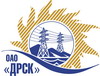 Открытое акционерное общество«Дальневосточная распределительная сетевая  компания»Протокол заседания Закупочной комиссии по результатам процедуры вскрытия конвертов с заявкамиг. БлаговещенскПРЕДМЕТ ЗАКУПКИ:Открытый  запрос предложений на право заключения договора на выполнение работ по «Восстановление фундаментов ВЛ №101 " ЧуГРЭС-М.Нимныр"; ВЛ №102 " ЧуГРЭС-Хатыми"; ВЛ №114,115"НГРЭС-ЧуГРЭС" способом открытый запрос предложений для нужд филиала «Южно-Якутские электрические сети».Дата и время процедуры вскрытия конвертов: 02.06.2014 г. в 14:45 (время Благовещенское)Основание для проведения закупки (ГКПЗ и/или реквизиты решения ЦЗК): ГКПЗ 2014 г.Планируемая стоимость закупки в соответствии с ГКПЗ или решением ЦЗК: 558 890,00 руб.  без учета НДС.Информация о результатах вскрытия конвертов:В адрес Организатора закупки поступили заявки на участие: 0.Вскрытие конвертов было осуществлено членами Закупочной комиссии.Дата и время начала процедуры вскрытия конвертов с заявками на участие в закупке: 14:45 (время благовещенское) 02.06.2014 г.Место проведения процедуры вскрытия: ОАО «ДРСК» г. Благовещенск, ул. Шевченко 28, каб. 244.Конвертов с заявками участников не поступало.РЕШИЛИ:Утвердить протокол заседания Закупочной комиссии по вскрытию поступивших на открытый запрос предложений конвертов.Ответственный секретарь Закупочной комиссии 2 уровня	Моторина О.А.Технический секретарь Закупочной комиссии 2 уровня	Бражников Д.С.№ 360/УКС-В.06.2014